Dear Parents,I have outlined a suggested weekly plan of work for the girls for Tuesday 5th – Friday 8th May. The girls need only do what they can. If they are only getting a little done each day, I would ask that they focus on the English and Maths activities. Please let me know if you are having trouble accessing Edmodo at any stage and I will send you a document with all of the book pages on it. I will post a video on Edmodo explaining the work to the girls. Please ask them to watch this first before starting into their work.Again, I’d just like to say how proud I am of your girls! :D I know it can’t be easy sitting down to do work every day but I can see they are really trying and it’s so wonderful to see how independent they have become! They are a credit to all of you. I will continue to correct any work sent to me, I think this is very beneficial and it keeps us connected. It also allows the girls to review their work and see if there is something they may need to revise.I have moved Physical Education and Religion topics to the end of this document. I have also moved the Data Maths Home/School Link to the end of the documentIf you have any questions/problems accessing any of these, don’t hesitate to contact me on the mobile number which I provided or at Aideen.ahern@northpresprimary.ie .Best wishes to you all and keep safe,Ms Ahern 😊 Tuesday 5th May 2020:English:Maths:Gaeilge:Geography:Wednesday 6th May 2020:English:Maths:Gaeilge:Music:Thursday 7th May 2020English:Maths:History:Friday 8th May 2020English:Maths:Extra Resources:Physical Education:Continue with Active Homework Journal every day.      www.gonoodle.com  https://rtejr.rte.ie/10at10/     P.E. with Joe Wicks, The Body Coach TV Live on youtube, Monday to Friday 9 a.m.: https://www.youtube.com/results?search_query=joe+wicks+kids+workout+If you have a football, practice GAA/soccer skills. If you have a skipping rope, do lots of skipping – get creative!        You could set up an obstacle course outside if you have an area to do so. Getting out for a daily walk, skipping, stretch, sprints on the road would be great! PE with coach Clare (some of the girls might know her as she came to the school to teach athletics!) Each week she will share a new video! https://www.youtube.com/watch?v=Zv0b9VzlOdE&feature=youtu.beReligion: CJFallon: Friends in Faith: My Confirmation Year: pgs 18-20 Grow in Faith:  https://my.cjfallon.ie/preview/student/26839/20The girls can access this Religion Book which they can be reading at their leisure. We did not use this book in school but it is one of the only ones available online and has lots of content. It would be great if they could do the Let’s Chat activities with a parent/sibling.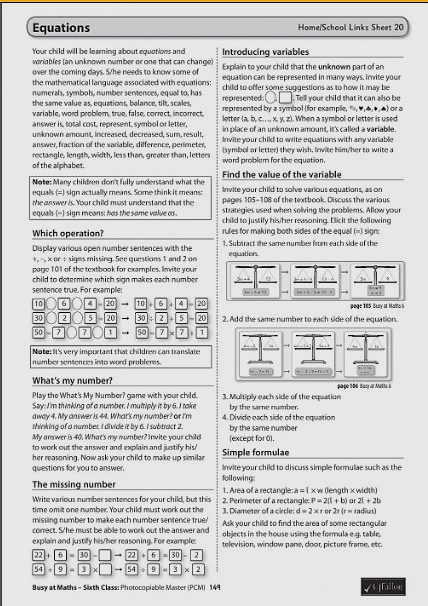 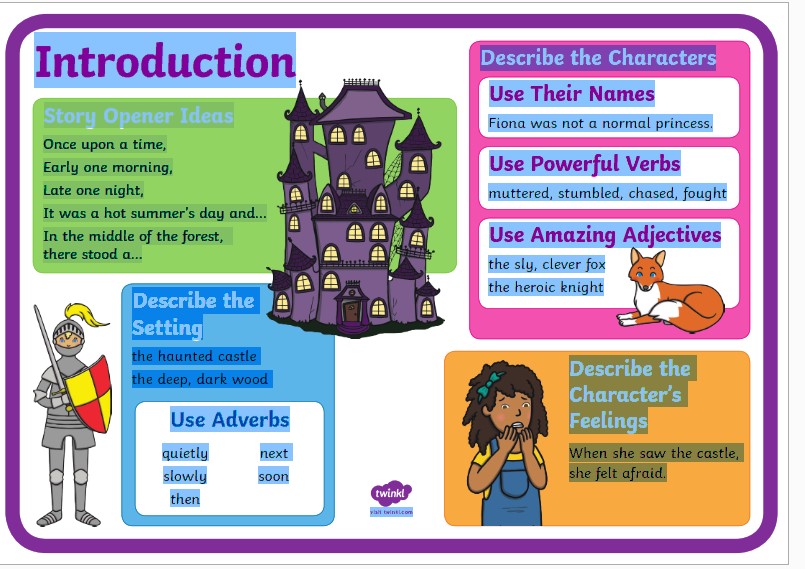 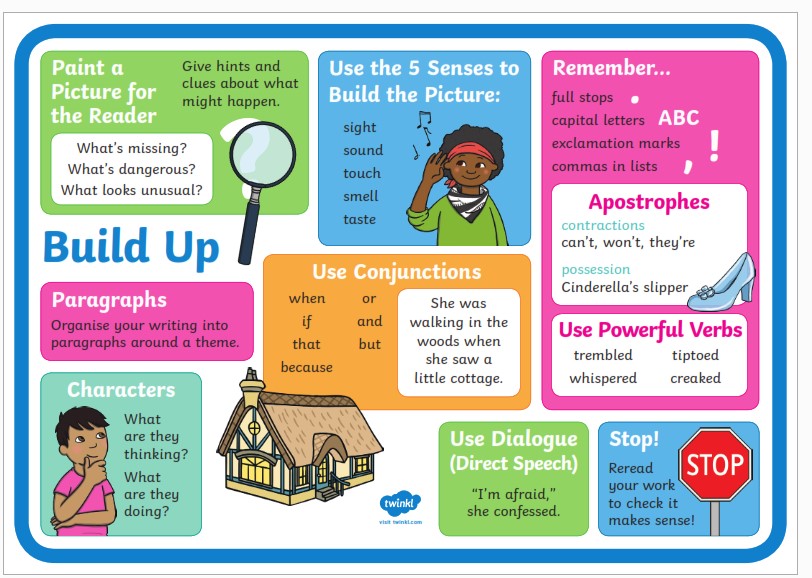 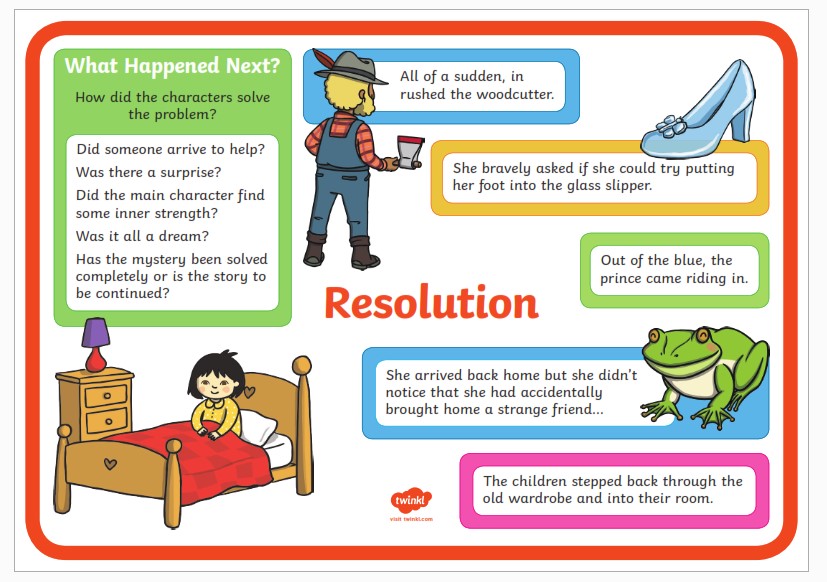 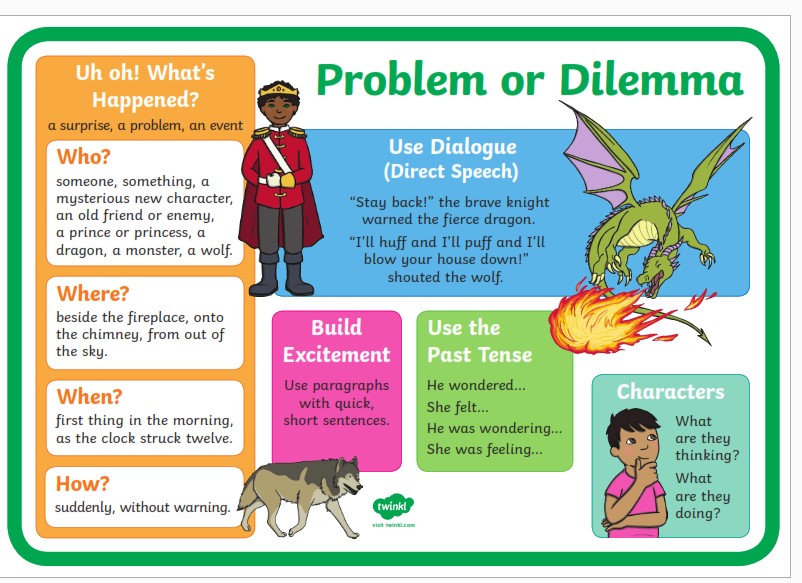 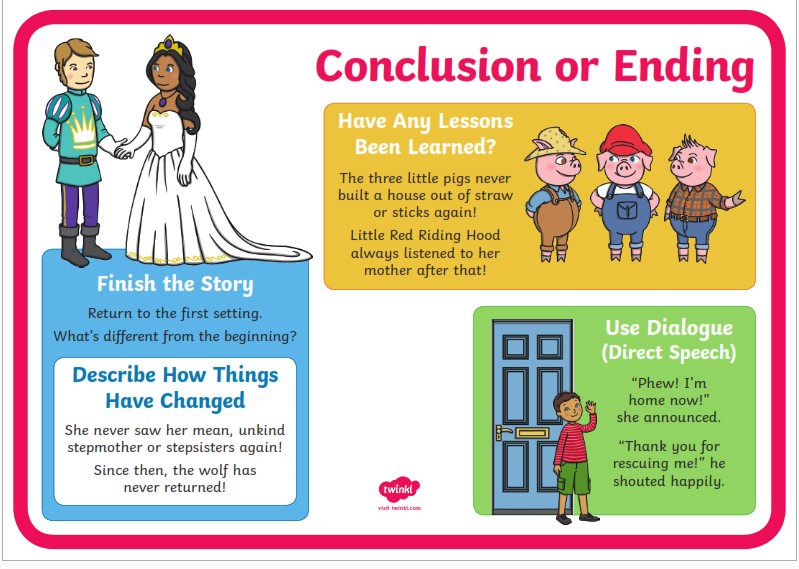 Folens New Treasury 6: Chapter 3 – pg18 and 19Do A on pg19https://www.folensonline.ie/2. Prim-Ed New Wave English-Do onehttps://www.prim-ed.ie/shop/new-wave-english-in-practice-6th-class/  Just click on preview book and it will give you the whole book3. Folens Spellbound FUnit 26, pg 54 Part A. Also, look up any unknown words in dictionary. Write a sentence for 5 words today. https://www.folensonline.ie/         4. Novel: Read 1/2 chapter.Master Your Maths: CJ Fallon Week 28 – Tuesday pg 60https://my.cjfallon.ie/preview/student/20359/62Busy at Maths: Chapter 20: Equations and Variables pg 103Q1: Do all of question 1.Q2: Do (a) (c) (f) (h) (j)CJ Fallon: https://my.cjfallon.ie/preview/student/16908/117Tables Practice:https://www.topmarks.co.uk/maths-games/hit-the-buttonWord Problem:Pencils cost 18c each, but you can only buy them in packets of 6. How many packets of pencils could you buy for €10?CJ Fallon: Léigh sa Bhaile F:Lch 5: Read the sceál ‘Cárta Poist ó Pháras’. Then listen to it using the audio file in the resources area. Look up any unknown words in your foclóir and write into cóipleabhar.  Freagair na ceisteanna. (Answer the questions)Sceál: https://my.cjfallon.ie/preview/student/16889/15Audio clip:  http://data.cjfallon.ie/audio/LeighsaBhaile-F-p5.mp3The Peatlands of Ireland pg 12, 13. CJ Fallon: Geography Quest 6: Read bottom of pg 12, read all of pg 13. Do Activity B on pg 13 q1-4. DO NOT DO Q5.https://my.cjfallon.ie/preview/student/1405/21Folens New Treasury 6:Chapter 3 pg 20 Word Study: OnomatopoeiaDo A and B. For A – just write the onomatopoeia words into your copy. For B, write sentences into copy also. https://www.folensonline.ie/Prim-Ed New Wave English-Do one a dayhttps://www.prim-ed.ie/shop/new-wave-english-in-practice-6th-class/  Folens Spellbound FUnit 26, pg 54 C and D. Also, look up any unknown words in dictionary. Write a sentence for 5 words today.https://www.folensonline.ie/Novel:Read rest of chapter. Write about your favourite part of the whole story so far and why.Master Your Maths:CJ Fallon Week 28 – Wednesday pg 61https://my.cjfallon.ie/preview/student/20359/63Busy at Maths: Chapter 20: Equations and Variables pg 103Q3: Adding values of counties beginning with the same letters. Do allQ4: Do (d) and (e)Q5: Complete each equationhttps://my.cjfallon.ie/preview/student/16908/111Word Problem:Tom logs on to the computer, plays a computer game for 55 minutes, uses the Internet for 20 minutes, reads his emails for 5 minutes and then logs off. 
If he logs off at 19:10, at what time did he log on?Tables Practice:https://www.topmarks.co.uk/maths-games/mental-maths-trainEdco: Graiméar le Chéile: Rang 5 agus 6Lch 9: Aimsir Chaite: Inné Do Not Do sentences at the bottom. Instead, look up all verbs listed under Dún, Bris and Féach and find the meaning of each verb. Write these into your copy. Write a sentence using 3 of the verbs in the aimsir chaite.https://www.edcolearning.ie/Book/ListDabbledoomusic.com: Sign into free account for this: (Do this whenever you can)Learn song Trasna na dTonta : Here is the lesson for the lyrics and also how to sing it:https://dabbledoomusic.com/courses/295773/lectures/4551002Here is a Youtube of it:https://www.youtube.com/watch?v=JqR9pq9_OnEFolens New Treasury 6:Chapter 3 – pg 22: Drafting and EditingRead through A and notice changes included. YOU DON’T HAVE TO WRITE ANYTHING OUT FOR THIS, JUST NOTICE.Do B: Answer the 3 questions at bottom of pagehttps://www.folensonline.ie/Prim-Ed New Wave English-Do onehttps://www.prim-ed.ie/shop/new-wave-english-in-practice-6th-class/  Folens Spellbound FUnit 26, pg 55 Part G. Also, look up any unknown words in dictionary. Write a sentence for 5 words today.https://www.folensonline.ie/Novel: Read 1/2 chapter.Master Your Maths: CJ Fallon Week 27 – Wednesday pg 61https://my.cjfallon.ie/preview/student/20359/59Busy at Maths: Chapter 20: Equations and Variables pg 104Q1: Draw out grid and completehttps://my.cjfallon.ie/preview/student/16908/112Tables Practice:https://www.topmarks.co.uk/maths-games/hit-the-buttonWord Problem:In four tests Andrew scored 21, 19, 22 and 23. What was his total score?CJ Fallon: Small World 4th History pg 51-53Read pgs 51 and 52. Pg 53: Complete activities A and B into your copyhttps://my.cjfallon.ie/preview/student/4146/52Read through the posters on narrative writing at bottom of this document.Folens New Treasury 6:Chapter 3 pg 23Top of Page: Writing genre: Writing a narrative Just Do part 2: Using the story opener given, plan your story: bullet points of setting, characters and events https://www.folensonline.ie/Spelling Test:Ask a parent/brother/sister to do a Spelling Test with youNovel: Read rest of chapterPractice balancing equations with these webpages:https://ie.ixl.com/math/class-2/addition-and-subtraction-balance-equations-up-to-100https://ie.ixl.com/math/class-3/balance-addition-equations-up-to-three-digitshttps://ie.ixl.com/math/class-3/balance-subtraction-equations-up-to-three-digitsTables Test:Ask a parent/brother/sister to call out any 10 tables Music:Tin Whistle:Practice Tin Whistle songs already known. Here is a new song to be learning as well. Dawning of the Day.I have an audio recording of it for you to listen to and get used to See file: Dawning of the Day Tin Whistle. The sheet music is also there. Don’t forget to clap each line out first before you start to play it! 😊 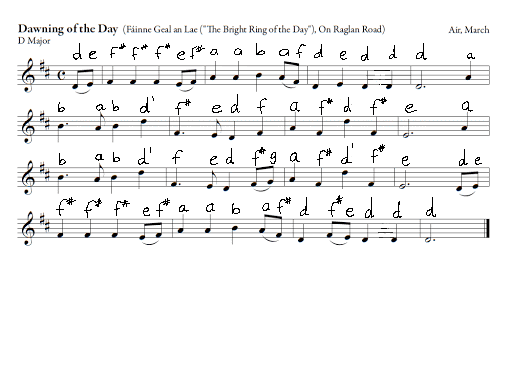 